FORMULARIO DE LIQUIDACIÓN DE SOLICITUD DE HORAS EXTRAS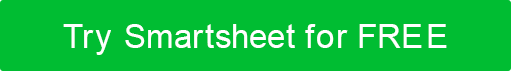 SECCIÓN I  –  El empleado debe completar esta sección y enviar el formulario al supervisor.SECCIÓN II  –  El supervisor debe completar esta sección y presentarla a Recursos Humanos antes de la fecha de las horas extras.SECCIÓN III  –  El empleado debe completar el acuerdo y presentarlo al supervisor después de que se complete el trabajo.                              El supervisor debe aprobar el acuerdo y devolverlo a Recursos Humanos para su procesamiento.                                  La firma del supervisor es una verificación de las horas extras trabajadas.NOMBRE DEL EMPLEADONOMBRE DEL EMPLEADONOMBRE DEL EMPLEADONOMBRE DEL EMPLEADOID DE EMPLEADOID DE EMPLEADOFECHA DE ENVÍO DEL FORMULARIOFECHA DE ENVÍO DEL FORMULARIOFECHA DE ENVÍO DEL FORMULARIOFECHA(S) DE HORAS EXTRAORDINARIASEXPLICACIÓN DEL TRABAJO DE HORAS EXTRAORDINARIAS# DE HORAS SOLICITADASA PAGAR POR:Tiempo libre compensatorioCompensación de horas extrasCompensación de horas extrasCompensación de horas extrasFIRMA DEL EMPLEADOFECHAFECHAAPROBACIÓN DEL SUPERVISORFECHAHr APROBACIÓNFECHAFECHAHORASSolo para uso de nóminaFIRMA DEL EMPLEADOFECHAFIRMA DEL SUPERVISORFECHA––––––––––  ––––––––––  ––––––––––  ––––––––––  TIEMPO COMPENSATORIO GANADODÓLARES DE HORAS EXTRAS GANADOSSISTEMA PUBLICADO PARA SALIRFECHA DE PAGOPROCESADO PORFECHA DE TRAMITACIÓNRENUNCIACualquier artículo, plantilla o información proporcionada por Smartsheet en el sitio web es solo para referencia. Si bien nos esforzamos por mantener la información actualizada y correcta, no hacemos representaciones o garantías de ningún tipo, expresas o implícitas, sobre la integridad, precisión, confiabilidad, idoneidad o disponibilidad con respecto al sitio web o la información, artículos, plantillas o gráficos relacionados contenidos en el sitio web. Por lo tanto, cualquier confianza que deposite en dicha información es estrictamente bajo su propio riesgo.